Об утверждении прогноза социально – экономического развития Батыревского муниципального округа Чувашской Республики на 2024 год и плановый период 2025 и 2026 годов	В соответствии с Постановлением Правительства Российской Федерации от 14 ноября 2015 года №1234 «О порядке разработки, корректировки, осуществления мониторинга и контроля реализации прогноза социально-экономического развития Российской Федерации на среднесрочный период и признании утратившими силу некоторых актов Правительства Российской Федерации», Бюджетным кодексом Российской Федерации, Федеральным законом от 6 октября 2003 года № 131-ФЗ «Об общих принципах организации местного самоуправления в Российской Федерации», администрация Батыревского муниципального округа Чувашской Республики:   ПОСТАНОВЛЯЕТ:1. Утвердить прогноз социально-экономического развития Батыревского муниципального округа на 2024 год и плановый период 2025 и 2026 годов согласно приложению к настоящему постановлению.2. Настоящее постановление подлежит размещению на официальном сайте администрации Батыревского муниципального округа Чувашской Республики в информационно-телекоммуникационной сети «Интернет».3.  Контроль над исполнением настоящего постановления возложить на заместителя главы - начальника отдела экономики, сельского хозяйства и инвестиционной деятельности администрации Батыревского муниципального округа Чувашской Республики В.И. Львова.4. Настоящее постановление вступает в силу со дня его официального опубликования.Глава Батыревского муниципального округа							                Р.В. СеливановПояснительная записка к прогнозу социально-экономического развития Батыревского муниципального округа на 2024 год и на плановый период 2025–2026 годов Население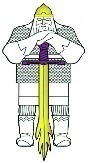 Численность постоянного населения Батыревского муниципального округа составила 31 тыс. 190 человек и сократилась по сравнению с прошлым годом на 1,24 процента (на 390 человек). Изменения численности населения определяются естественным движением - миграцией, рождаемостью, смертностью.	По базовому варианту прогноза общий коэффициент рождаемости к 2025 году составит 9,4 родившихся на 1 тыс. человек населения (что чуть выше уровня оценочного показателя 2023 года).Общий коэффициент смертности в округе снизится до 15,1 умершего на 1 тыс. человек населения (снижение по сравнению с оценочным показателем 2023 года на 1,3 процента). Мероприятия по сокращению уровня смертности, прежде всего граждан трудоспособного возраста, будут способствовать снижению возрастных коэффициентов смертности, что тем не менее не сможет компенсировать тенденции в рождаемости, связанные с сокращением числа женщин ране- и средне-репродуктивного возраста (20 лет – 34 года), а также откладыванием рождения первого ребенка на более поздний период, и может привести к сохранению естественной убыли населения вплоть до 2026 года.	По оценке 2023 года ожидаемая продолжительность жизни стала выше на один год по сравнению с уровнем показателя 2022 года. Население Батыревского района по возрастам 2023 годМоложе трудоспособного возраста – 5 тыс. 982 чел. (6 тыс. 060)Трудоспособного возраста – 16 тыс. 016 чел. (16 тыс. 218)Старше трудоспособного возраста – 9 тыс. 192 чел. (9 тыс. 303)Итого 31 тыс. 190 чел.Макроэкономические показателиСоциально-экономическое развитие Батыревского муниципального округа за 10 месяцев 2023 года характеризуется преобладанием позитивных трендов развития, приростной динамикой ряда макроэкономических индикаторов.       За 10 месяцев 2023 года ситуация в различных сферах экономики сложилась следующим образом:сельское хозяйство:объем производства продукции сельского хозяйства в хозяйствах всех категорий, по предварительным данным за 10 месяцев 2023 г. составил 5 млрд. 243,4 млн. рублей, или 101,7% к соответствующему периоду предыдущего года в сопоставимых ценах (за 10 месяцев 2021 г. – 3 млрд. 822,12 млн. рублей). Ожидаемый объем производства продукции сельского хозяйства в Батыревском муниципальном округе по итогам 2023 года составит 5 млрд. 274,38 млн. рублей (2,3%).в хозяйствах всех категорий увеличилось производство мяса на 1% к уровню аналогичного периода 2022г., производство молока - на 4,5%, производство яиц остается на уровне прошлого периода. По итогам текущего года производство мяса и молока увеличится 1,2 и 1,4% соответственно. поголовье крупного рогатого скота в хозяйствах всех категорий возросло на 3,1% (+612 гол.), в том числе коров – на 1,8% (+140 гол.); количество овец и коз остается на уровне аналогичного периода прошлого года (9 тыс. 297 гол.). Поголовье свиней также остается на уровне аналогичного периода прошлого года (9 тыс. 927 гол.);поголовье птиц составит 100,6% (49,1 тыс. гол.) к уровню 10 месяцев 2021 г.;  оборот организаций в январе-октябре 2023 года по всем видам экономической деятельности составил 2 млрд. 561,5 млн. рублей (144% к аналогичному периоду 2022 г.) в действующих ценах;    ввод в действие жилых домов за счет всех источников финансирования достиг 7 тыс. 749 кв. м., или 87,5% к аналогичному периоду 2022 года. Ожидаем за 2023 год показатель в 15,1 тыс. кв. м.).  Общий оборот розничной торговли во всех каналах реализации за 10 месяцев 2023 года составил 1 млрд. 093,98 млн. рублей, или 103% к соответствующему периоду предыдущего года в сопоставимых ценах (за 10 месяцев 2021 г. – 1 млрд. 027,7 млн. рублей или 100,9% соответственно).  Ожидаемый оборот розничной торговли за 2023 год по Батыревскому муниципальному округу составит 1 млрд. 637,54 млн. рублей благодаря развитию предприятий розничной торговли хозяйствующими субъектами. Нами ведется мониторинг привлечения инвестиций. Сегодня в данной сфере реализуется 6 инвестиционных проектов на общую сумму 100,5 млн. руб. В 2023 году введена в эксплуатацию сыроварня-магазин «Фермерский дворик» в ТД «Вкусно и полезно» КФХ Санзяпова Решита Шейхулловича в с. Батырево.Строительство сыроварни начато в 2022 году. Стоимость инвестиционного проекта составила 14 млн. рублей.   Из них 10 млн. -  грантовые средства «Перспектива» по направлению «Сыроделие».  Планируется производить сыра до 20 тонн в год.Среднемесячная номинальная заработная плата в январе – октябре 2023 г. составила 34 тыс. 221 рубль, что на 12,9% выше аналогичного периода прошлого года, (за 10 месяцев 2021 г. – на 3,9%), (по Чувашии 2023г. – 50 523,4 руб.). К концу 2023 года (на начало 2024 года) ожидаем увеличение среднемесячной заработной платы на 4,3%.численность зарегистрированных безработных граждан составила 109 человек, или 90,1% к показателю аналогичного периода прошлого года (121 чел. 67,6%) (т.е. ежегодно уменьшается). уровень зарегистрированной безработицы снизился с 0,73% до 0,66%. Агропромышленный комплекс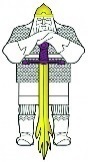 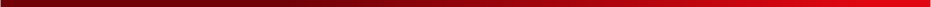 Индекс производства продукции сельского хозяйства в I полугодии 2023 г. 
составил 99,96% Средний показатель по Чувашской Республике – 103,3%.В агропромышленном комплексе района произошли следующие динамичные изменения:Животноводство:Во всех категориях хозяйств увеличено производство:– молока – на 4,5% (произведено 34 тыс. 348,4 тонны);– мяса – на 0,6% (произведено 6 тыс.183,7 тонн);– яица на уровне 10 мес. 2022 года (произведено 7,6 млн. штук).Динамика производства продукции сельского хозяйства в разрезе видов производимой продукции(в % к соответствующему периоду предыдущего года)Растениеводство:Вся посевная площадь в 2023 году в сельскохозяйственных организациях и крестьянско-фермерских хозяйствах составила – 35 390 га (100% к уровню 2022 года).Зерновые и зернобобовые культуры посеяны на площади 16821 га (93% к уровню 2022 года). Из них яровые зерновые и зернобобовые культуры – 15002 га.Картофель расположен на площади -761,2 га (94 % к уровню прошлого года). Овощи всего расположены на площади - 96,7 га. (119% к уровню 2022 года).Технические культуры расположены на площади -1571 га (97% к уровню 2022 года).В том числе: подсолнечник на зерно – 352 га, сахарная свекла – 490 га, соя – 350 га, горчица- 228,5 га, рапс яровой - 150 га. Лук-севок расположен на площади 580 га (107% к уровню 2022 года). Кормовые культуры расположены на площади 15562 га (103% к уровню 2022 года).Господдержка АПК По грантовым конкурсам в АПК поддержкой воспользовались 24 субъекта на 95,28 млн. руб. Общая сумма полученной государственной поддержки составляет 306,7 млн. руб. инвестиционная сфера:Для дальнейшего наращивания производства определены перспективные инвестиционные проекты, сформирован перечень инвестиционных площадок.За 10 месяцев текущего года в данной сфере реализовано 12 инвестиционных проектов общей стоимостью 121,4 млн. руб., создано 26 новых рабочих мест. В 2022 году введены в эксплуатацию 18 инвестиционных проектов на общую сумму 276,16 млн. рублей: - в сфере переработки 2 объекта (строительство 1 цеха по переработке сухого обезжиренного молока, 1 убойного пункта);- в сфере животноводства 5 (1 пом. для откорма КРС, 1 пом. для предубойного содер. КРС, 2 коровника на 200 голов, 1 пом. для содер. молодняка);- в сфере растениеводства 7 (1 сушильно-очистительный комплекс, 2 овощехранилища, 3 зернохранилища, закладка плантаций земляники садовой);- в сфере потребительского рынка 4 (строительство 3 магазинов, реконструкция 1 павильона).Наиболее крупными из которых являются строительство и ввод эксплуатацию четырех цехов, по:- переработке сухого обезжиренного молока мощностью 100 тонн в сутки кооперативом «Молочные Зори» (120 млн. руб.);- переработке молока мощностью 25 тонн в сутки кооперативом «Эко продукт»;- переработке мясной продукции мощностью 12 тонн сырья в сутки кооперативом «Баракат»;- по убою и переработке свинины мощностью 100 голов в смену кооперативом «Батыръ».Малое и среднее предпринимательствоВ Батыревском районе ежегодно увеличивается число субъектов малого и среднего предпринимательства. На сегодня фактически осуществляют деятельность 1226 субъектов, что на 5,7% больше показателя аналогичного периода прошлого года (1159 субъектов МСП), в том числе:152 юридических лица, что на 2,7% больше, чем в аналогичном периоде 2022 года (148);1070 индивидуальных предпринимателей, что на 5,8% больше, чем в аналогичном периоде прошлого года (1011). За счет увеличения количества ИП увеличивается и общее число субъектов малого и среднего бизнеса.	Самозанятых, осуществляющих деятельность в районе зарегистрировано 2095.	Ожидаем, что по итогам 2023 года (на начало 2024 года) число субъектов малого и среднего предпринимательства составит 1232.Численность занятых в сфере МСП, включая ИП и самозанятых, осуществляющих деятельность на территории района за январь-октябрь 2023 года составила 6 тыс. 038 человек, что составляет 119,4 % к показателю за аналогичный период 2022 г. (5 тыс. 054 человек). Доля занятых в сфере МСП составляет 54%.Среднемесячная номинальная заработная плата в январе – октябре 2023 г. составила 34 тыс. 221 рубль, что на 12,9% выше аналогичного периода прошлого года, (за 10 месяцев 2021 г. – на 3,9%), (по Чувашии 2023г. – 50 523,4 руб.). К концу 2023 года ожидаем увеличение среднемесячной заработной платы на 4,3%.По состоянию на 1 ноября 2022 г. - через Центр «Мой бизнес» субъектами округа получена государственная поддержка на общую сумму 146,58 млн. рублей. Всего заключено 52 договора на получение займов по льготной ставке;- через АНО «Гарантийный фонд Чувашской Республики» субъектами бизнеса округа заключено 12 договоров поручительства на общую сумму 64,8 млн. руб., что позволило привлечь кредитов на 142,2 млн. руб.;- по грантовым конкурсам в АПК поддержкой воспользовались 24 субъекта на 95,28 млн. руб. Общая сумма полученной государственной поддержки составляет 306,7 млн. руб. Потребительский рынокВ районе насчитывается 185 (+2,7%) объектов розничной торговли (2021 год – 175, 2022 год - 180), 21 объект общественного питания (без школьных столовых(27)) и 31 объект бытового обслуживания.Нами ведется мониторинг привлечения инвестиций. Сегодня в данной сфере реализуется 6 инвестиционных проектов на общую сумму 100,5 млн. руб. А именно:- строительство 2-х магазинов в селе Батырево и с. Шыгырдан (ИП Земдиханов Д.М., ИП Шакуров М.Р.);- реконструкция здания под магазин в с. Батырево, ул. Советкая (ИП Лаврентьев О.А.);-    реконструкция здания под кафе в с. Батырево, ул. Канашская (ИП Сироткин); - строительство магазина ИП Халитов И.З. в с. Батырево;- Строительство одноэтажного магазина в с. Шыгырдан, Абдулвалеев И.Р.По итогам 2023 года показатель количества объектов розничной торговли планируется довести до 187 (+1,1%).Туризм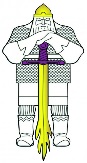 В 2022 году по итогам проведения конкурсного отбора проектов развития сельского туризма один проект из Чувашии, именно с нашего округа, выиграл грант Минсельхоза России.КФХ Пазюковой Чулпан - проект «База отдыха «Тургай». Идея вошла в топ-10 по России и получила максимальную сумму гранта – 10 млн рублей. В 2023 году КФХ Марата Валеева выиграло федеральный грант в размере 8 млн рублей на создание туристической базы, где планирует возвести гостевой дом для туристов, построить баню и беседки. Рядом будут оборудованы детская и спортивная площадки. Особенностями турбазы станут грядки с овощами и ягодами, экологическая тропа и занятия по верховой езде.Всё начинается с инициативы. Руководители хозяйств, получившие грант и претендующие на победу, вложили максимум ресурсов в написание проектов и не побоялись собственных идей. ДемографияСогласно данным Чувашстата, за 10 месяцев 2023 г. в Батыревском муниципальном округе:- родилось 169 человек против 148 человек за аналогичный период 2022 г (114,18%); - умерло 270 человек против 296 человек соответственно (91,2%). В результате обозначенных демографических процессов за январь-октябрь 2023 г. по Батыревскому округу сложилась естественная убыль населения 101 человек (в аналогичном периоде 2021 года -148).Показатели демографического развитияЗа 10 месяцев 2023 г. коэффициент рождаемости составил по Батыревскому округу 9,3 промилей против 8,0 за аналогичный период 2022 г.; коэффициент смертности – 14,9 и 16,1 соответственно. Коэффициент естественной убыли сократился с -8,1 за январь-октябрь 2022 г. до -5,6 промилей в январе-октябре 2023 г. К 2026 году планируется доведение данного показателя до -5,3 промилей.ёВ рассматриваемый период в район прибыло 377 человек (137% к аналогичному показателю 2022 г.), выбыло из района 436 человека (90%). Миграционная убыль составила 59 человек. 7. Рынок трудаЧисленность официально зарегистрированных безработных граждан составила 109 человек. Уровень регистрируемой безработицы по отношению к численности экономически активного населения – 0,66.С начала 2023 года в центр занятости населения в целях поиска подходящей работы обратилось 924 человека.При содействии центра занятости населения трудоустроено 773 безработных и ищущих работу граждан. Уровень трудоустройства к числу обратившихся за содействием в поиске работы граждан составил 83,6%.Потребность в работниках, заявленная предприятиями и организациями в службу занятости населения, составила 484 вакансии (свободных рабочих мест), из них 85,5% (414 вакансий) – по рабочим профессиям.Коэффициент напряженности на рынке труда (численность незанятых граждан, состоящих на учете в органах службы занятости, в расчете на одну заявленную вакансию) составил 0,24 единиц.Рекомендуемая форма по основным показателям, представляемым органами исполнительной власти субъектов Российской Федерации
в Минэкономразвития России для разработки прогноза социально-экономического развития Российской Федерации на среднесрочный периодРекомендуемая форма по основным показателям, представляемым органами исполнительной власти субъектов Российской Федерации
в Минэкономразвития России для разработки прогноза социально-экономического развития Российской Федерации на среднесрочный периодРекомендуемая форма по основным показателям, представляемым органами исполнительной власти субъектов Российской Федерации
в Минэкономразвития России для разработки прогноза социально-экономического развития Российской Федерации на среднесрочный периодРекомендуемая форма по основным показателям, представляемым органами исполнительной власти субъектов Российской Федерации
в Минэкономразвития России для разработки прогноза социально-экономического развития Российской Федерации на среднесрочный периодРекомендуемая форма по основным показателям, представляемым органами исполнительной власти субъектов Российской Федерации
в Минэкономразвития России для разработки прогноза социально-экономического развития Российской Федерации на среднесрочный периодРекомендуемая форма по основным показателям, представляемым органами исполнительной власти субъектов Российской Федерации
в Минэкономразвития России для разработки прогноза социально-экономического развития Российской Федерации на среднесрочный периодРекомендуемая форма по основным показателям, представляемым органами исполнительной власти субъектов Российской Федерации
в Минэкономразвития России для разработки прогноза социально-экономического развития Российской Федерации на среднесрочный периодРекомендуемая форма по основным показателям, представляемым органами исполнительной власти субъектов Российской Федерации
в Минэкономразвития России для разработки прогноза социально-экономического развития Российской Федерации на среднесрочный периодРекомендуемая форма по основным показателям, представляемым органами исполнительной власти субъектов Российской Федерации
в Минэкономразвития России для разработки прогноза социально-экономического развития Российской Федерации на среднесрочный периодРекомендуемая форма по основным показателям, представляемым органами исполнительной власти субъектов Российской Федерации
в Минэкономразвития России для разработки прогноза социально-экономического развития Российской Федерации на среднесрочный периодРекомендуемая форма по основным показателям, представляемым органами исполнительной власти субъектов Российской Федерации
в Минэкономразвития России для разработки прогноза социально-экономического развития Российской Федерации на среднесрочный периодРекомендуемая форма по основным показателям, представляемым органами исполнительной власти субъектов Российской Федерации
в Минэкономразвития России для разработки прогноза социально-экономического развития Российской Федерации на среднесрочный периодБатыревский муниципальный округБатыревский муниципальный округБатыревский муниципальный округБатыревский муниципальный округБатыревский муниципальный округБатыревский муниципальный округБатыревский муниципальный округБатыревский муниципальный округБатыревский муниципальный округБатыревский муниципальный округНазвание субъекта Российской ФедерацииНазвание субъекта Российской ФедерацииНазвание субъекта Российской ФедерацииНазвание субъекта Российской ФедерацииНазвание субъекта Российской ФедерацииНазвание субъекта Российской ФедерацииНазвание субъекта Российской ФедерацииНазвание субъекта Российской ФедерацииНазвание субъекта Российской ФедерацииНазвание субъекта Российской ФедерацииНазвание субъекта Российской ФедерацииНазвание субъекта Российской Федерацииотчет *отчет *оценка показателяпрогнозпрогнозпрогнозпрогнозпрогнозпрогнозПоказателиЕдиница измерения202120222023202420242025202520262026202120222023консервативныйбазовыйконсервативныйбазовыйконсервативныйбазовый2021202220231 вариант2 вариант1 вариант2 вариант1 вариант2 вариантНаселение1.1Численность населения (в среднегодовом исчислении)тыс. чел.32,6631,1931,3831,1931,1931,1931,1931,231,21.2Численность населения (на 1 января года)тыс. чел.32,4431,5831,1931,1931,231,1931,231,231,31.3Численность населения трудоспособного возраста
(на 1 января года)тыс. чел.16,6616,5216,0616,0616,0616,0616,0616,0616,061.4Численность населения старше трудоспособного возраста
(на 1 января года)тыс. чел.9,569,019,199,199,199,199,199,199,191.5Ожидаемая продолжительность жизни при рождениичисло лет7374757575757676761.6Общий коэффициент рождаемостичисло родившихся живыми
на 1000 человек населения108,69,39,39,49,39,49,49,41.7Суммарный коэффициент рождаемостичисло детей на 1 женщину0,0180,0190,020,020,020,020,020,020,021.8Общий коэффициент смертностичисло умерших на 1000 человек населения20,314,914,814,914,814,814,814,714,71.9Коэффициент естественного прироста населенияна 1000 человек населения-10,3-6,2-5,6-5,6-5,4-5,5-5,4-5,3-5,31.10Миграционный прирост (убыль)тыс. чел.-0,486-0,388-0,059-0,059-0,059-0,059-0,059-0,059-0,05Валовой региональный продукт2.1Валовой региональный продуктмлн руб.2.2Индекс физического объема валового регионального продуктав % к предыдущему году2.3Индекс-дефлятор объема валового регионального продуктав % к предыдущему годуПромышленное производство3.1Объем отгруженных товаров собственного производства, выполненных работ и услуг собственными силамимлн руб.3.2Индекс промышленного производства% к предыдущему году
в сопоставимых ценахИндексы производства по видам экономической деятельности3.3Добыча полезных ископаемых (раздел B)% к предыдущему году
в сопоставимых ценах3.4Добыча угля (05)% к предыдущему году
в сопоставимых ценах3.5Добыча сырой нефти и природного газа (06)% к предыдущему году
в сопоставимых ценах3.6Добыча металлических руд (07)% к предыдущему году
в сопоставимых ценах3.7Добыча прочих полезных ископаемых (08)% к предыдущему году
в сопоставимых ценах3.8Предоставление услуг в области добычи полезных ископаемых (09)% к предыдущему году
в сопоставимых ценах3.9Обрабатывающие производства (раздел C)% к предыдущему году
в сопоставимых ценах3.10Производство пищевых продуктов (10)% к предыдущему годув сопоставимых ценах3.11Производство напитков (11)% к предыдущему году
в сопоставимых ценах3.12Производство табачных изделий (12)% к предыдущему году
в сопоставимых ценах3.13Производство текстильных изделий (13)% к предыдущему году
в сопоставимых ценах3.14Производство одежды (14)% к предыдущему году
в сопоставимых ценах3.15Производство кожи и изделий из кожи (15)% к предыдущему году
в сопоставимых ценах3.16Обработка древесины и производство изделий из дерева и пробки, кроме мебели, производство изделий из соломки и материалов для плетения (16)% к предыдущему году
в сопоставимых ценах3.17Производство бумаги и бумажных изделий (17)% к предыдущему году
в сопоставимых ценах3.18Деятельность полиграфическая и копирование носителей информации (18)% к предыдущему году
в сопоставимых ценах3.19Производство кокса и нефтепродуктов (19)% к предыдущему году
в сопоставимых ценах3.20Производство химических веществ и химических продуктов (20)% к предыдущему году
в сопоставимых ценах3.21Производство лекарственных средств и материалов, применяемых в медицинских целях (21)% к предыдущему году
в сопоставимых ценах3.22Производство резиновых и пластмассовых изделий (22)% к предыдущему году
в сопоставимых ценах3.23Производство прочей неметаллической минеральной продукции (23)% к предыдущему году
в сопоставимых ценах3.24Производство металлургическое (24)% к предыдущему году
в сопоставимых ценах3.25Производство готовых металлических изделий, кроме машин и оборудования (25)% к предыдущему году
в сопоставимых ценах3.26Производство компьютеров, электронных и оптических изделий (26)% к предыдущему году
в сопоставимых ценах3.27Производство электрического оборудования (27)% к предыдущему году
в сопоставимых ценах3.28Производство машин и оборудования, не включенных в другие группировки (28)% к предыдущему году
в сопоставимых ценах3.29Производство автотранспортных средств, прицепов и
полуприцепов (29)% к предыдущему году
в сопоставимых ценах3.30Производство прочих транспортных средств и оборудования (30)% к предыдущему году
в сопоставимых ценах3.31Производство мебели (31)% к предыдущему году
в сопоставимых ценах3.32Производство прочих готовых изделий (32)% к предыдущему годув сопоставимых ценах3.33Ремонт и монтаж машин и оборудования (33)% к предыдущему году
в сопоставимых ценах3.34Обеспечение электрической энергией, газом и паром;
кондиционирование воздуха (раздел D)% к предыдущему году
в сопоставимых ценах3.35Водоснабжение; водоотведение, организация сбора и утилизации отходов, деятельность по ликвидации загрязнений (раздел E)% к предыдущему году
в сопоставимых ценах3.36Потребление электроэнергиимлн кВт.ч3.37Средние тарифы на электроэнергию, отпущенную различным категориям потребителейруб./тыс.кВт.ч3.38Индекс тарифов на электроэнергию, отпущенную различным категориям потребителейза период с начала года
к соотв. периоду
предыдущего года, %Сельское хозяйство4.1Продукция сельского хозяйствамлн руб.4014,45155,85274,385332,395337,675337,75401,725417,765493,544.2Индекс производства продукции сельского хозяйства% к предыдущему году
в сопоставимых ценах90,1113,4100,9101,3101,5101,7101,9101,9102,04.3Продукция растениеводствамлн руб.1680,732623,32683,62713,122715,81861,92448,42756,552795,114.4Индекс производства продукции растениеводства% к предыдущему году
в сопоставимых ценах79,2140,1101,7102,1104,1102,5103,7100,1102,24.5Продукция животноводствамлн руб.2119,272532,52590,782619,272621,872226,582953,322661,212698,434.6Индекс производства продукции животноводства% к предыдущему году
в сопоставимых ценах101,593,2102,6100,5103,1100,9104,3100,1100,6Строительство5.1Объем работ, выполненных по виду деятельности "Строительство"в ценах соответствующих лет; млн руб.296,34604,04648,18687,79729,18766,47808,01848,56893,745.2Индекс физического объема работ, выполненных по виду деятельности "Строительство"% к предыдущему году
в сопоставимых ценах108,9174,66100,1100,2100,3100,3100,4100,4100,55.3Индекс-дефлятор по виду деятельности "Строительство"% г/г105,6116,7107,2105,9105,7104,8105104,6104,85.4Ввод в действие жилых домовтыс. кв. м общей площади14,3413,715,115,115,115,115,115,116,2Торговля и услуги населению6.1Индекс потребительских цен на товары и услуги, на конец года% к декабрю
предыдущего года108,9112,2106,9105,2104,3103,8104,1103,9104,26.2Индекс потребительских цен на товары и услуги, в среднем за год% г/г106,8114,7105,1105,4106,6104,2104,1104104,26.3Оборот розничной торговлимлн рублей1320,411550,711637,541716,361827,881946,622083,222197,102339,946.4Индекс физического объема оборота розничной торговли% к предыдущему году
в сопоставимых ценах105101,07100,1100,3102,5102,4103,9101,9103,56.5Индекс-дефлятор оборота розничной торговли% г/г107,8116,2105,5104,5103,9104103103,5102,96.6Объем платных услуг населениюмлн рублей409,71433,93472,54495,86527,58561,84604,18627,92650,096.7Индекс физического объема платных услуг населению% к предыдущему году
в сопоставимых ценах105,197,61100,1100,9102,5102,3103,6101,0101,56.8Индекс-дефлятор объема платных услуг населению% г/г104,5108,5108,8104103,8104,1103,8102,9102Внешнеэкономическая деятельность7.1Экспорт товаровмлн долл. США7.2Импорт товаровмлн долл. СШАСтраны дальнего зарубежья7.3Экспорт товаров - всегомлн долл. США7.4Экспорт ТЭКмлн долл. США7.5Импорт товаров - всегомлн долл. СШАГосударства - участники СНГ7.6Экспорт товаров - всегомлн долл. США7.7Импорт товаров - всегомлн долл. СШАМалое и среднее предпринимательство, включая микропредприятия8.1Количество малых и средних предприятий, включая микропредприятия (на конец года)единиц1095116712261232123712371243124312578.2Среднесписочная численность работников на предприятиях малого и среднего предпринимательства (включая микропредприятия) (без внешних совместителей)тыс. чел.3,93,944444448.3Оборот малых и средних предприятий, включая микропредприятиямлрд руб.1,331,341,351,351,351,351,361,361,37Инвестиции9.1Инвестиции в основной капиталмлн рублей750763,68763,68763,68763,68763,68763,68763,68763,689.2Индекс физического объема инвестиций в основной капитал% к предыдущему году
в сопоставимых ценах80,099,8100,0104,3105,1104,5105,2105,39.3Индекс-дефлятор инвестиций в основной капитал% г/г105,6116,7107,2105,9105,7104,8105104,6104,89.4Удельный вес инвестиций в основной капитал в валовом региональном продукте%Инвестиции в основной капитал по источникам
финансирования (без субъектов малого и среднего предпринимательства и объема инвестиций, не наблюдаемых прямыми статистическими методами)9.5Собственные средствамлн рублей9.6Привлеченные средства, из них:млн рублей9.6.1кредиты банков, в том числе:млн рублей9.6.1.1кредиты иностранных банковмлн рублей9.6.2заемные средства других организациймлн рублей9.6.3бюджетные средства, в том числе:млн рублей9.6.3.1федеральный бюджетмлн рублей9.6.3.2бюджеты субъектов Российской Федерациимлн рублей9.6.3.3из местных бюджетовмлн рублей9.6.4прочиемлн рублейКонсолидированный бюджет субъекта Российской Федерации10.1Доходы консолидированного бюджета субъекта
Российской Федерациимлн руб.1112,261065,741104,951001,48992,991039,13890,271080,70911,8210.2Налоговые и неналоговые доходы, всегомлн руб.198,58220,20222,89240,38235,41247,59231,09257,49239,8010.3Налоговые доходы консолидированного бюджета субъекта Российской Федерации всего, в том числе:млн руб.169,00182,87193,31210,50207,88216,82211,79225,49217,0110.3.1налог на прибыль организациймлн руб.0,0010.3.2налог на доходы физических лицмлн руб.97,34107,17116,87135,10128,43139,15130,83144,72135,0510.3.3налог на добычу полезных ископаемыхмлн руб.0,100,080,100,100,100,100,100,110,1110.3.4акцизымлн руб.12,2014,9015,1915,3415,1815,8015,5816,4315,9810.3.5налог, взимаемый в связи с применением упрощенной системы налогообложениямлн руб.15,6017,7720,4020,6020,5021,2221,2422,0721,4410.3.6налог на имущество физических лицмлн руб.9,9010,8310,1610,2610,2610,5710,3710,9910,4710.3.7налог на имущество организациймлн руб.10.3.8налог на игорный бизнесмлн руб.10.3.9транспортный налогмлн руб.4,304,714,864,914,915,054,965,264,9710.3.10земельный налогмлн руб.10,3010,3510,3010,5010,4010,8210,5111,2510,6110.4Неналоговые доходымлн руб.29,8037,3329,5829,8827,5323,4019,3024,3422,7910.5Безвозмездные поступления всего, в том числемлн руб.913,68845,54882,06761,10757,58791,54659,18823,21672,0210.5.1субсидии из федерального бюджетамлн руб.365,00260,9577,6031,0030,8032,2424,1033,5322,4010.5.2субвенции из федерального бюджетамлн руб.507,74520,9931,701,601,501,667,901,736,0010.5.3дотации из федерального бюджета, в том числе:млн руб.34,2733,27101,5796,9196,91100,7845,79104,8146,1710.5.4дотации на выравнивание бюджетной обеспеченностимлн руб.34,2730,13101,5796,91101,60100,78103,63104,81105,7010.6Расходы консолидированного бюджета субъекта
Российской Федерации всего, в том числе по направлениям:млн руб.1085,481047,031176,601038,391008,141079,92883,141123,12897,3110.6.1общегосударственные вопросымлн руб.87,5091,59131,36133,84129,94139,19126,21144,76126,3010.6.2национальная оборонамлн руб.2,803,222,392,592,512,692,602,800,0010.6.3национальная безопасность и правоохранительная деятельностьмлн руб.4,808,907,425,455,295,675,165,893,2010.6.4национальная экономикамлн руб.66,20123,10112,5074,6372,4677,6266,3180,7272,3010.6.5жилищно-коммунальное хозяйствомлн руб.62,9086,65114,8344,4043,1146,189,5948,029,5910.6.6охрана окружающей средымлн руб.0,000,000,000,000,000,000,000,000,0010.6.7образованиемлн руб.719,90600,60659,07626,78608,53651,85571,70677,93570,9610.6.8культура, кинематографиямлн руб.77,8093,7494,7260,4558,6962,8740,1265,3838,9210.6.9здравоохранениемлн руб.10.6.10социальная политикамлн руб.38,0026,3437,4667,1765,2169,8652,6872,6564,7210.6.11физическая культура и спортмлн руб.25,6012,8816,9123,0722,4023,998,7824,9511,3310.6.12средства массовой информациимлн руб.10.6.13обслуживание государственного и муниципального долгамлн руб.10.7Дефицит(-), профицит(+) консолидированного бюджета субъекта Российской Федерации, млн рублеймлн руб.26,7818,71-71,66-36,91-15,15-40,797,13-42,4214,5110.8Государственный долг субъекта Российской Федерациимлн руб.10.9Муниципальный долг муниципальных образований, входящих в состав субъекта Российской Федерациимлн руб.Денежные доходы населения11.1Реальные располагаемые денежные доходы населения% г/г103,9098,40108,90109,80110,80110,80110,80110,80110,8011.2Прожиточный минимум в среднем на душу населения (в среднем за год), в том числе по основным социально-демографическим группам населения:руб./мес.11.2.1трудоспособного населенияруб./мес.11.2.2пенсионеровруб./мес.11.2.3детейруб./мес.11.6Численность населения с денежными доходами ниже прожиточного минимума к общей численности населения%Труд и занятость12.1Численность рабочей силытыс. человек16,6616,5116,5216,5216,5216,5216,5216,5216,5212.2Численность трудовых ресурсов – всего, в том числе:тыс. человек16,6616,5116,5216,5216,5216,5216,5216,5216,5212.2.1трудоспособное население в трудоспособном возрастетыс. человек12.2.2иностранные трудовые мигрантытыс. человек12.2.3численность лиц старше трудоспособного возраста и подростков, занятых в экономике, в том числе:тыс. человек15,7815,0615,8615,8615,8615,8615,8615,8615,8612.2.3.1пенсионеры старше трудоспособного возрастатыс. человек9,569,019,889,889,889,889,889,889,8812.2.3.2подростки моложе трудоспособного возрастатыс. человек6,226,055,985,985,985,985,985,985,9812.3Численность занятых в экономике – всего, в том числе по разделам ОКВЭД:тыс. человек10,4010,4110,4210,4210,4310,4310,4310,4310,4312.3.1сельское, лесное хозяйство, охота, рыболовство и рыбоводствотыс. человек12.3.2добыча полезных ископаемыхтыс. человек12.3.3обрабатывающие производстватыс. человек12.3.4обеспечение электрической энергией, газом и паром; кондиционирование воздухатыс. человек12.3.5водоснабжение; водоотведение, организация сбора и утилизации отходов, деятельность по ликвидации загрязненийтыс. человек12.3.6строительствотыс. человек12.3.7торговля оптовая и розничная; ремонт автотранспортных средств и мотоцикловтыс. человек12.3.8транспортировка и хранениетыс. человек12.3.9деятельность гостиниц и предприятий общественного питаниятыс. человек12.3.10деятельность в области информации и связитыс. человек12.3.11деятельность финансовая и страховаятыс. человек12.3.12деятельность по операциям с недвижимым имуществомтыс. человек12.3.13деятельность профессиональная, научная и техническаятыс. человек12.3.14деятельность административная и сопутствующие дополнительные услугитыс. человек12.3.15государственное управление и обеспечение военной безопасности; социальное обеспечениетыс. человек12.3.16образованиетыс. человек12.3.17деятельность в области здравоохранения и социальных услугтыс. человек12.3.18деятельность в области культуры, спорта, организации досуга и развлеченийтыс. человек12.3.19прочие виды экономической деятельноститыс. человек12.4Численность населения в трудоспособном возрасте, не занятого в экономике – всего, в том числе:тыс. человек12.4.1численность учащихся трудоспособного возраста, обучающихся с отрывом от производстватыс. человек12.4.2численность безработных, зарегистрированных в органах службы занятоститыс. человек12.4.3численность прочих категорий населения в трудоспособном возрасте, не занятого в экономикетыс. человек12.5Номинальная начисленная среднемесячная заработная плата работников организацийрублей27422,530991,334221,635693,1236001,1237049,4637477,1738494,3939051,2112.6Темп роста номинальной начисленной среднемесячной заработной платы работников организаций% г/г105,6113,01110,4104,3105,2103,8104,1103,9104,212.7Среднемесячная начисленная заработная плата наемных работников в организациях, у индивидуальных предпринимателей и физических лиц (среднемесячный доход от трудовой деятельности)рублей12.8Темп роста среднемесячной начисленной заработной платы наемных работников в организациях, у индивидуальных предпринимателей и физических лиц (среднемесячный доход от трудовой деятельности)% г/г12.9Реальная заработная плата работников организаций% г/г12.10Индекс производительности трудав % к предыдущему году12.11Уровень безработицы (по методологии МОТ)% к раб. силе12.12Уровень зарегистрированной безработицы (на конец года)%1,070,730,660,660,650,650,630,630,612.13Общая численность безработных (по методологии МОТ)тыс. чел.12.14Численность безработных, зарегистрированных в государственных учреждениях службы занятости населения (на конец года)тыс. чел.0,1790,1210,1090,1090,1060,1060,1040,1040,9912.15Фонд заработной платы работников организациймлн руб.1121,131204,161287,21255,931354,131303,651409,651354,491468,8512.16Темп роста фонда заработной платы работников организаций% г/г107,6107,41106,9104,3105,2103,8104,1103,9104,2Примечание:Примечание:Примечание:Примечание:Примечание:Примечание:Примечание:Примечание:Примечание:Примечание:Примечание:Примечание:* Используются фактические статистические данные, которые разрабатываются субъектами официального статистического учета.* Используются фактические статистические данные, которые разрабатываются субъектами официального статистического учета.* Используются фактические статистические данные, которые разрабатываются субъектами официального статистического учета.* Используются фактические статистические данные, которые разрабатываются субъектами официального статистического учета.* Используются фактические статистические данные, которые разрабатываются субъектами официального статистического учета.* Используются фактические статистические данные, которые разрабатываются субъектами официального статистического учета.* Используются фактические статистические данные, которые разрабатываются субъектами официального статистического учета.* Используются фактические статистические данные, которые разрабатываются субъектами официального статистического учета.* Используются фактические статистические данные, которые разрабатываются субъектами официального статистического учета.* Используются фактические статистические данные, которые разрабатываются субъектами официального статистического учета.* Используются фактические статистические данные, которые разрабатываются субъектами официального статистического учета.* Используются фактические статистические данные, которые разрабатываются субъектами официального статистического учета.Показатели10 месяцев 2022 г.10 месяцев 2023 г.Показатели естественного движения населения, человек Показатели естественного движения населения, человек Показатели естественного движения населения, человек Число родившихся (без мертворожденных)148169Число умерших296270Естественный прирост (+), убыль (-)-148-101Демографические коэффициенты в расчете на 1000 человек населенияДемографические коэффициенты в расчете на 1000 человек населенияДемографические коэффициенты в расчете на 1000 человек населенияКоэффициент рождаемости8,09,3Коэффициент смертности 16,114,9Естественный прирост (+), убыль (-) на 1000 населения-8,1-5,6